Lampiran 1Angket  Mahasiswa Dalam Pemanfaatan Dan Pengoptimalan Media Learning Management System (LMS)  Universitas Muslim Nusantara Al Washliyah Dalam Pembelajaran Matematika.Identitas RespondenNama Lengkap	: M1			Prodi		:Pend. MatematikaStatus 			: Mahasiswa		Semester	:2Petunjuk Pengisian.Jawablah pernyataan pada tabel di bawah ini dengan memberi tanda centang (√) pada kolom yang dipilih.Lampiran 2Angket  Mahasiswa Dalam Pemanfaatan Dan Pengoptimalan Media Learning Management System (LMS)  Universitas Muslim Nusantara Al Washliyah Dalam Pembelajaran Matematika.Identitas RespondenNama Lengkap	: M2			Prodi		:Pend. MatematikaStatus 			: Mahasiswa		Semester	:2Petunjuk Pengisian.Jawablah pernyataan pada tabel di bawah ini dengan memberi tanda centang (√) pada kolom yang dipilih.Lampiran 3Angket  Mahasiswa Dalam Pemanfaatan Dan Pengoptimalan Media Learning Management System (LMS)  Universitas Muslim Nusantara Al Washliyah Dalam Pembelajaran Matematika.Identitas RespondenNama Lengkap	: M3			Prodi		:Pend. MatematikaStatus 			: Mahasiswa		Semester	:2Petunjuk Pengisian.Jawablah pernyataan pada tabel di bawah ini dengan memberi tanda centang (√) pada kolom yang dipilih.Lampiran 4Angket  Mahasiswa Dalam Pemanfaatan Dan Pengoptimalan Media Learning Management System (LMS)  Universitas Muslim Nusantara Al Washliyah Dalam Pembelajaran Matematika.Identitas RespondenNama Lengkap	: M4			Prodi		:Pend. MatematikaStatus 			: Mahasiswa		Semester	:2Petunjuk Pengisian.Jawablah pernyataan pada tabel di bawah ini dengan memberi tanda centang (√) pada kolom yang dipilih.Lampiran 5M5. Angket  Mahasiswa Dalam Pemanfaatan Dan Pengoptimalan Media Learning Management System (LMS)  Universitas Muslim Nusantara Al Washliyah Dalam Pembelajaran Matematika.Identitas RespondenNama Lengkap	: M5			Prodi		:Pend. MatematikaStatus 			: Mahasiswa		Semester	:2Petunjuk Pengisian.Jawablah pernyataan pada tabel di bawah ini dengan memberi tanda centang (√) pada kolom yang dipilih.Lampiran 6. Angket  Mahasiswa Dalam Pemanfaatan Dan Pengoptimalan Media Learning Management System (LMS)  Universitas Muslim Nusantara Al Washliyah Dalam Pembelajaran Matematika.Identitas Responden	Nama Lengkap	: M6			Prodi		:Pend. MatematikaStatus 			: Mahasiswa		Semester	:2Petunjuk Pengisian.Jawablah pernyataan pada tabel di bawah ini dengan memberi tanda centang (√) pada kolom yang dipilih.Lampiran 7. Angket  Mahasiswa dalam pemanfaatan dan pengoptimalan media Learning Management System (LMS)  Universitas Muslim Nusantara Al Washliyah dalam pembelajaran matematika.Identitas RespondenNama Lengkap	: M7			Prodi		:Pend. MatematikaStatus 			: Mahasiswa		Semester	:2Petunjuk Pengisian.Jawablah pernyataan pada tabel di bawah ini dengan memberi tanda centang (√) pada kolom yang dipilih.Lampiran 8Angket  Mahasiswa Dalam Pemanfaatan Dan Pengoptimalan Media Learning Management System (LMS)  Universitas Muslim Nusantara Al Washliyah Dalam Pembelajaran Matematika.Identitas RespondenNama Lengkap	: M8			Prodi		:Pend. MatematikaStatus 			: Mahasiswa		Semester	:2Petunjuk Pengisian.Jawablah pernyataan pada tabel di bawah ini dengan memberi tanda centang (√) pada kolom yang dipilih.Lampiran 9Angket  Mahasiswa Dalam Pemanfaatan Dan Pengoptimalan Media Learning Management System (LMS)  Universitas Muslim Nusantara Al Washliyah Dalam Pembelajaran Matematika.Identitas RespondenNama Lengkap	: M9			Prodi		:Pend. MatematikaStatus 			: Mahasiswa		Semester	:2Petunjuk Pengisian.Jawablah pernyataan pada tabel di bawah ini dengan memberi tanda centang (√) pada kolom yang dipilih.Lampiran 10 Angket  Mahasiswa Dalam Pemanfaatan Dan Pengoptimalan Media Learning Management System (LMS)  Universitas Muslim Nusantara Al Washliyah Dalam Pembelajaran Matematika.Identitas RespondenNama Lengkap	: M10			Prodi		:Pend. MatematikaStatus 			: Mahasiswa		Semester	:2Petunjuk Pengisian.Jawablah pernyataan pada tabel di bawah ini dengan memberi tanda centang (√) pada kolom yang dipilih.Lampiran 11Angket  Mahasiswa Dalam Pemanfaatan Dan Pengoptimalan Media Learning Management System (LMS)  Universitas Muslim Nusantara Al Washliyah Dalam Pembelajaran Matematika.Identitas RespondenNama Lengkap	: M11			Prodi		:Pend. MatematikaStatus 			: Mahasiswa		Semester	:2Petunjuk Pengisian.Jawablah pernyataan pada tabel di bawah ini dengan memberi tanda centang (√) pada kolom yang dipilih.Lampiran 12 Angket  Mahasiswa Dalam Pemanfaatan Dan Pengoptimalan Media Learning Management System (LMS)  Universitas Muslim Nusantara Al Washliyah Dalam Pembelajaran Matematika.Identitas RespondenNama Lengkap	: M12			Prodi		:Pend. MatematikaStatus 			: Mahasiswa		Semester	:8Petunjuk Pengisian.Jawablah pernyataan pada tabel di bawah ini dengan memberi tanda centang (√) pada kolom yang dipilih.Lampiran 13Angket  Mahasiswa Dalam Pemanfaatan Dan Pengoptimalan Media Learning Management System (LMS)  Universitas Muslim Nusantara Al Washliyah Dalam Pembelajaran Matematika.Identitas RespondenNama Lengkap	: M13			Prodi		:Pend. MatematikaStatus 			: Mahasiswa		Semester	:8Petunjuk Pengisian.Jawablah pernyataan pada tabel di bawah ini dengan memberi tanda centang (√) pada kolom yang dipilih.Lampiran 14Angket  Mahasiswa Dalam Pemanfaatan Dan Pengoptimalan Media Learning Management System (LMS)  Universitas Muslim Nusantara Al Washliyah Dalam Pembelajaran Matematika.Identitas RespondenNama Lengkap	: M14			Prodi		:Pend. MatematikaStatus 			: Mahasiswa		Semester	:8Petunjuk Pengisian.Jawablah pernyataan pada tabel di bawah ini dengan memberi tanda centang (√) pada kolom yang dipilih.Lampiran 15 Angket  Mahasiswa Dalam Pemanfaatan Dan Pengoptimalan Media Learning Management System (LMS)  Universitas Muslim Nusantara Al Washliyah Dalam Pembelajaran Matematika.Identitas RespondenNama Lengkap	: M15			Prodi		:Pend. MatematikaStatus 			: Mahasiswa		Semester	:8Petunjuk Pengisian.Jawablah pernyataan pada tabel di bawah ini dengan memberi tanda centang (√) pada kolom yang dipilih.Lampiran 16Angket  Mahasiswa Dalam Pemanfaatan Dan Pengoptimalan Media Learning Management System (LMS)  Universitas Muslim Nusantara Al Washliyah Dalam Pembelajaran Matematika.Identitas RespondenNama Lengkap	: M16			Prodi		:Pend. MatematikaStatus 			: Mahasiswa		Semester	:8Petunjuk Pengisian.Jawablah pernyataan pada tabel di bawah ini dengan memberi tanda centang (√) pada kolom yang dipilih.Lampiran 17Angket  Mahasiswa Dalam Pemanfaatan Dan Pengoptimalan Media Learning Management System (LMS)  Universitas Muslim Nusantara Al Washliyah Dalam Pembelajaran Matematika.Identitas RespondenNama Lengkap	: M17			Prodi		:Pend. MatematikaStatus 			: Mahasiswa		Semester	:4Petunjuk Pengisian.Jawablah pernyataan pada tabel di bawah ini dengan memberi tanda centang (√) pada kolom yang dipilih.Lampiran 18Angket  Mahasiswa Dalam Pemanfaatan Dan Pengoptimalan Media Learning Management System (LMS)  Universitas Muslim Nusantara Al Washliyah Dalam Pembelajaran Matematika.Identitas RespondenNama Lengkap	: M18			Prodi		:Pend. MatematikaStatus 			: Mahasiswa		Semester	:4Petunjuk Pengisian.Jawablah pernyataan pada tabel di bawah ini dengan memberi tanda centang (√) pada kolom yang dipilih.Lampiran 19Angket  Mahasiswa Dalam Pemanfaatan Dan Pengoptimalan Media Learning Management System (LMS)  Universitas Muslim Nusantara Al Washliyah Dalam Pembelajaran Matematika.Identitas RespondenNama Lengkap	: M19			Prodi		:Pend. MatematikaStatus 			: Mahasiswa		Semester	:4Petunjuk Pengisian.Jawablah pernyataan pada tabel di bawah ini dengan memberi tanda centang (√) pada kolom yang dipilih.Lampiran 20Angket  Mahasiswa Dalam Pemanfaatan Dan Pengoptimalan Media Learning Management System (LMS)  Universitas Muslim Nusantara Al Washliyah Dalam Pembelajaran Matematika.Identitas RespondenNama Lengkap	: M20			Prodi		:Pend. MatematikaStatus 			: Mahasiswa		Semester	:4Petunjuk Pengisian.Jawablah pernyataan pada tabel di bawah ini dengan memberi tanda centang (√) pada kolom yang dipilih.Lampiran 21Wawancara Dosen dan Mahasiswa Dalam Pemanfaatan dan Pengoptimalan Media Learning Management System (LMS)  Universitas Muslim Nusantara Al Washliyah Dalam Pembelajaran Matematika.Identitas RespondenNama Lengkap	:Dosen 1Status 			:Dosen Pendidikan Matematika		Lampiran 22Dokumentasi Wawancara Dosen 1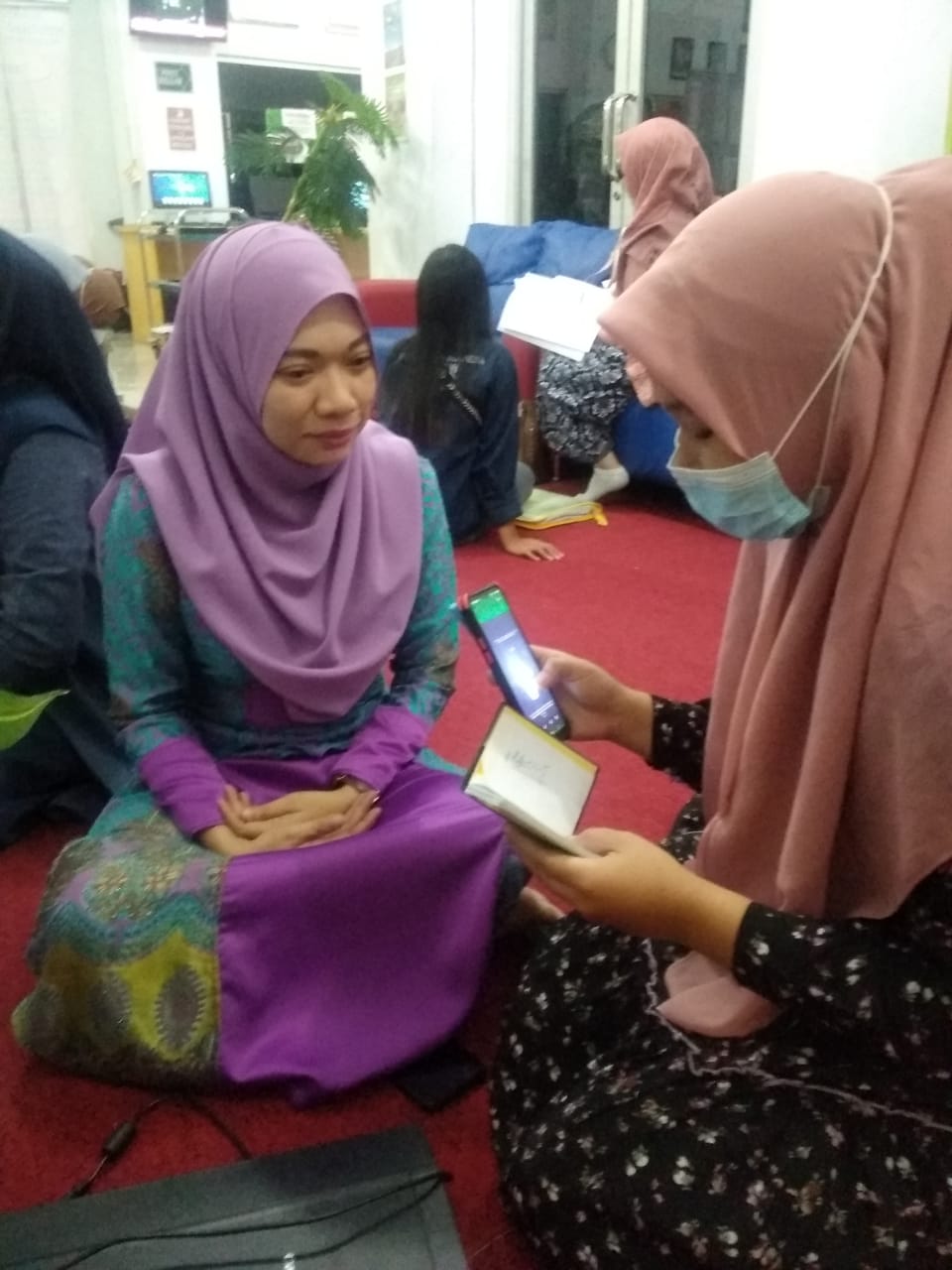 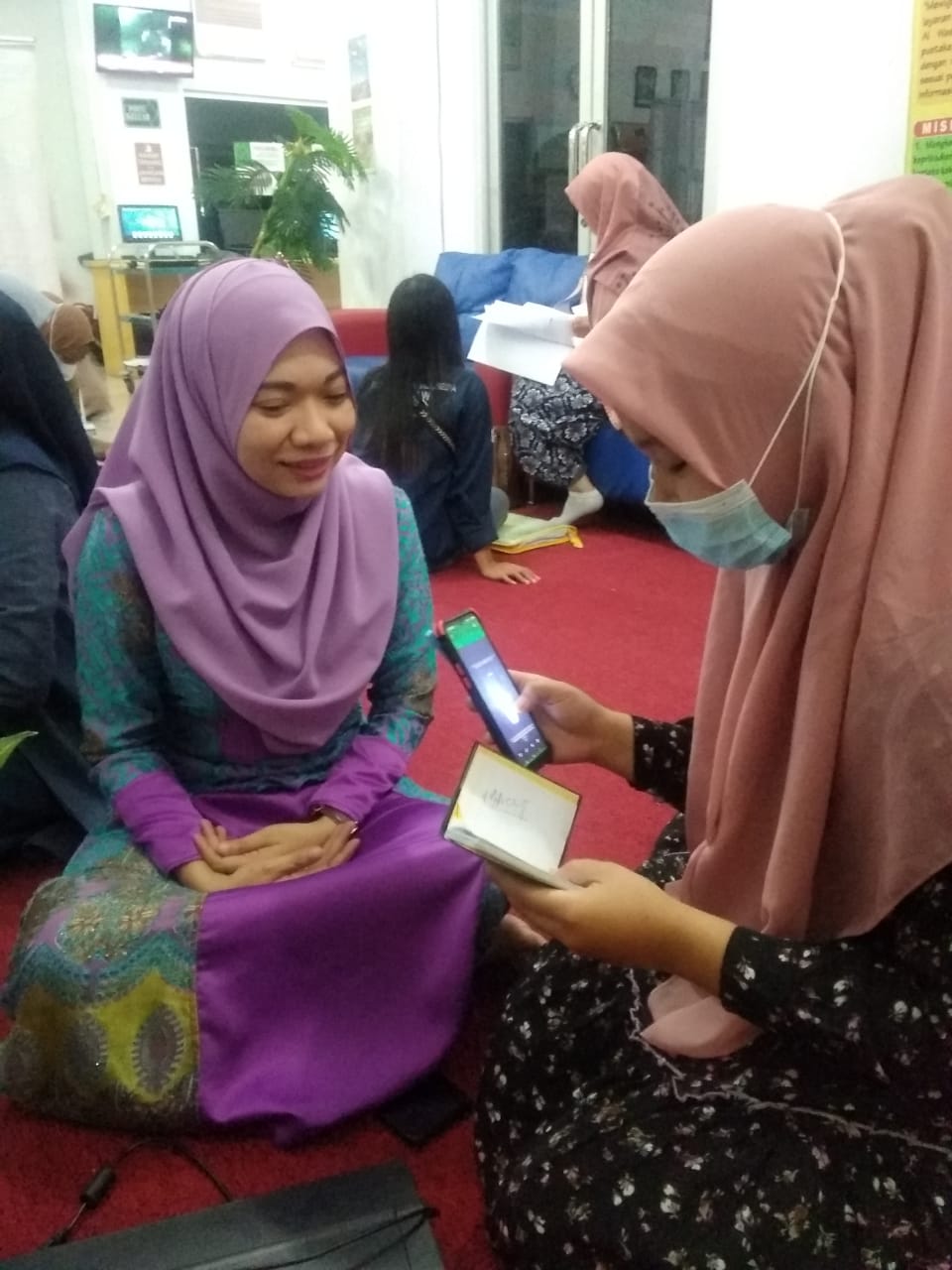 Lampiran 23Wawancara Dosen dan Mahasiswa Dalam Pemanfaatan dan Pengoptimalan Media Learning Management System (LMS)  Universitas Muslim Nusantara Al Washliyah Dalam Pembelajaran Matematika.Identitas RespondenNama Lengkap	: M1Status 			: Mahasiswa				Lampiran 24 Wawancara Dosen dan Mahasiswa Dalam Pemanfaatan dan Pengoptimalan Media Learning Management System (LMS)  Universitas Muslim Nusantara Al Washliyah Dalam Pembelajaran Matematika.Identitas RespondenNama Lengkap	: M2Status 			: Mahasiswa		Lampiran 25Wawancara Dosen dan Mahasiswa Dalam Pemanfaatan dan Pengoptimalan Media Learning Management System (LMS)  Universitas Muslim Nusantara Al Washliyah Dalam Pembelajaran Matematika.Identitas RespondenNama Lengkap	: M2Status 			: Mahasiswa				Lampiran 26Wawancara Dosen dan Mahasiswa Dalam Pemanfaatan dan Pengoptimalan Media Learning Management System (LMS)  Universitas Muslim Nusantara Al Washliyah Dalam Pembelajaran Matematika.Identitas RespondenNama Lengkap	: M3Status 			:Mahasiswa				Lampiran 27Wawancara Dosen dan Mahasiswa Dalam Pemanfaatan dan Pengoptimalan Media Learning Management System (LMS)  Universitas Muslim Nusantara Al Washliyah Dalam Pembelajaran Matematika.Identitas RespondenNama Lengkap	:M4 Status 			:Mahasiswa 				No.PernyataanKeterangan Keterangan No.PernyataanSetuju Tidak Setuju1.Saya tertarik mengikuti pembelajaran dengan menggunakan media yang tersedia dalam portal kampus.√2.Simbol-simbol matematika yang telah tersedia dalam media e-learning pada portal sudah cukup lengkap.√3.Media e-learning yang terdapat di dalam portal memudahkan saya untuk mengikuti perkuliahan dan mengakses materi yang di berikan oleh dosen.√4.Media e-learning yang terdapat di dalam portal memudahkan saya untuk mengaploada tugas yang diberikan oleh dosen.√5.Saya merasa aman dan puas dalam menggunakan media e-learning yang tersedia di dalam portal.√6.Pada saat melaksanakan ujian saya merasa mudah untuk mengapload hasil jawaban saya media e-learning yang tersedia di dalam portal kampus.√7.Media e-learning yang tersedia di dalam portal cukup interaktif untuk memenuhi kebutuhan saya selama perkuliahan di lakukan secara daring.√No.Pernyataan Keterangan Keterangan No.Pernyataan Setuju Tidak Setuju1.Saya tertarik mengikuti pembelajaran dengan menggunakan media yang tersedia dalam portal kampus.√2.Simbol-simbol matematika yang telah tersedia dalam media e-learning pada portal sudah cukup lengkap.√3.Media e-learning yang terdapat di dalam portal memudahkan saya untuk mengikuti perkuliahan dan mengakses materi yang di berikan oleh dosen.√4.Media e-learning yang terdapat di dalam portal memudahkan saya untuk mengaploada tugas yang diberikan oleh dosen.√5.Saya merasa aman dan puas dalam menggunakan media e-learning yang tersedia di dalam portal.√6.Pada saat melaksanakan ujian saya merasa mudah untuk mengapload hasil jawaban saya media e-learning yang tersedia di dalam portal kampus.√7.Media e-learning yang tersedia di dalam portal cukup interaktif untuk memenuhi kebutuhan saya selama perkuliahan di lakukan secara daring.√No.Pernyataan Keterangan Keterangan No.Pernyataan Setuju Tidak Setuju1.Saya tertarik mengikuti pembelajaran dengan menggunakan media yang tersedia dalam portal kampus.√2.Simbol-simbol matematika yang telah tersedia dalam media e-learning pada portal sudah cukup lengkap.√3.Media e-learning yang terdapat di dalam portal memudahkan saya untuk mengikuti perkuliahan dan mengakses materi yang di berikan oleh dosen.√4.Media e-learning yang terdapat di dalam portal memudahkan saya untuk mengaploada tugas yang diberikan oleh dosen.√5.Saya merasa aman dan puas dalam menggunakan media e-learning yang tersedia di dalam portal.√6.Pada saat melaksanakan ujian saya merasa mudah untuk mengapload hasil jawaban saya media e-learning yang tersedia di dalam portal kampus.√7.Media e-learning yang tersedia di dalam portal cukup interaktif untuk memenuhi kebutuhan saya selama perkuliahan di lakukan secara daring.√No.Pernyataan Keterangan Keterangan No.Pernyataan Setuju Tidak Setuju1.Saya tertarik mengikuti pembelajaran dengan menggunakan media yang tersedia dalam portal kampus.✓2.Simbol-simbol matematika yang telah tersedia dalam media e-learning pada portal sudah cukup lengkap.✓3.Media e-learning yang terdapat di dalam portal memudahkan saya untuk mengikuti perkuliahan dan mengakses materi yang di berikan oleh dosen.✓4.Media e-learning yang terdapat di dalam portal memudahkan saya untuk mengaploada tugas yang diberikan oleh dosen.✓5.Saya merasa aman dan puas dalam menggunakan media e-learning yang tersedia di dalam portal.✓6.Pada saat melaksanakan ujian saya merasa mudah untuk mengapload hasil jawaban saya media e-learning yang tersedia di dalam portal kampus.✓7.Media e-learning yang tersedia di dalam portal cukup interaktif untuk memenuhi kebutuhan saya selama perkuliahan di lakukan secara daring.✓No.Pernyataan Keterangan Keterangan No.Pernyataan Setuju Tidak Setuju1.Saya tertarik mengikuti pembelajaran dengan menggunakan media yang tersedia dalam portal kampus.✓2.Simbol-simbol matematika yang telah tersedia dalam media e-learning pada portal sudah cukup lengkap.✓3.Media e-learning yang terdapat di dalam portal memudahkan saya untuk mengikuti perkuliahan dan mengakses materi yang di berikan oleh dosen.✓4.Media e-learning yang terdapat di dalam portal memudahkan saya untuk mengaploada tugas yang diberikan oleh dosen.✓5.Saya merasa aman dan puas dalam menggunakan media e-learning yang tersedia di dalam portal.✓6.Pada saat melaksanakan ujian saya merasa mudah untuk mengapload hasil jawaban saya media e-learning yang tersedia di dalam portal kampus.✓7.Media e-learning yang tersedia di dalam portal cukup interaktif untuk memenuhi kebutuhan saya selama perkuliahan di lakukan secara daring.✓No.Pernyataan Keterangan Keterangan No.Pernyataan Setuju Tidak Setuju1.Saya tertarik mengikuti pembelajaran dengan menggunakan media yang tersedia dalam portal kampus.✔2.Simbol-simbol matematika yang telah tersedia dalam media e-learning pada portal sudah cukup lengkap.✔3.Media e-learning yang terdapat di dalam portal memudahkan saya untuk mengikuti perkuliahan dan mengakses materi yang di berikan oleh dosen.✔4.Media e-learning yang terdapat di dalam portal memudahkan saya untuk mengaploada tugas yang diberikan oleh dosen.✔5.Saya merasa aman dan puas dalam menggunakan media e-learning yang tersedia di dalam portal.✔6.Pada saat melaksanakan ujian saya merasa mudah untuk mengapload hasil jawaban saya media e-learning yang tersedia di dalam portal kampus.✔7.Media e-learning yang tersedia di dalam portal cukup interaktif untuk memenuhi kebutuhan saya selama perkuliahan di lakukan secara daring.✔No.Pernyataan Keterangan Keterangan No.Pernyataan Setuju Tidak Setuju1.Saya tertarik mengikuti pembelajaran dengan menggunakan media yang tersedia dalam portal kampus.✓2.Simbol-simbol matematika yang telah tersedia dalam media e-learning pada portal sudah cukup lengkap.✓3.Media e-learning yang terdapat di dalam portal memudahkan saya untuk mengikuti perkuliahan dan mengakses materi yang di berikan oleh dosen.✓4.Media e-learning yang terdapat di dalam portal memudahkan saya untuk mengaploada tugas yang diberikan oleh dosen.✓5.Saya merasa aman dan puas dalam menggunakan media e-learning yang tersedia di dalam portal.✓6.Pada saat melaksanakan ujian saya merasa mudah untuk mengapload hasil jawaban saya media e-learning yang tersedia di dalam portal kampus.✓7.Media e-learning yang tersedia di dalam portal cukup interaktif untuk memenuhi kebutuhan saya selama perkuliahan di lakukan secara daring.✓No.Pernyataan Keterangan Keterangan No.Pernyataan Setuju Tidak Setuju1.Saya tertarik mengikuti pembelajaran dengan menggunakan media yang tersedia dalam portal kampus.✓2.Simbol-simbol matematika yang telah tersedia dalam media e-learning pada portal sudah cukup lengkap.✓3.Media e-learning yang terdapat di dalam portal memudahkan saya untuk mengikuti perkuliahan dan mengakses materi yang di berikan oleh dosen.✓4.Media e-learning yang terdapat di dalam portal memudahkan saya untuk mengaploada tugas yang diberikan oleh dosen.✓5.Saya merasa aman dan puas dalam menggunakan media e-learning yang tersedia di dalam portal.✓6.Pada saat melaksanakan ujian saya merasa mudah untuk mengapload hasil jawaban saya media e-learning yang tersedia di dalam portal kampus.✓7.Media e-learning yang tersedia di dalam portal cukup interaktif untuk memenuhi kebutuhan saya selama perkuliahan di lakukan secara daring.                            ✓No.Pernyataan Keterangan Keterangan No.Pernyataan Setuju Tidak Setuju1.Saya tertarik mengikuti pembelajaran dengan menggunakan media yang tersedia dalam portal kampus.✓2.Simbol-simbol matematika yang telah tersedia dalam media e-learning pada portal sudah cukup lengkap.✓3.Media e-learning yang terdapat di dalam portal memudahkan saya untuk mengikuti perkuliahan dan mengakses materi yang di berikan oleh dosen.✓4.Media e-learning yang terdapat di dalam portal memudahkan saya untuk mengaploada tugas yang diberikan oleh dosen.✓5.Saya merasa aman dan puas dalam menggunakan media e-learning yang tersedia di dalam portal.✓6.Pada saat melaksanakan ujian saya merasa mudah untuk mengapload hasil jawaban saya media e-learning yang tersedia di dalam portal kampus.✓7.Media e-learning yang tersedia di dalam portal cukup interaktif untuk memenuhi kebutuhan saya selama perkuliahan di lakukan secara daring.✓No.Pernyataan Keterangan Keterangan No.Pernyataan Setuju Tidak Setuju1.Saya tertarik mengikuti pembelajaran dengan menggunakan media yang tersedia dalam portal kampus.2.Simbol-simbol matematika yang telah tersedia dalam media e-learning pada portal sudah cukup lengkap.3.Media e-learning yang terdapat di dalam portal memudahkan saya untuk mengikuti perkuliahan dan mengakses materi yang di berikan oleh dosen.4.Media e-learning yang terdapat di dalam portal memudahkan saya untuk mengaploada tugas yang diberikan oleh dosen.5.Saya merasa aman dan puas dalam menggunakan media e-learning yang tersedia di dalam portal.6.Pada saat melaksanakan ujian saya merasa mudah untuk mengapload hasil jawaban saya media e-learning yang tersedia di dalam portal kampus.7.Media e-learning yang tersedia di dalam portal cukup interaktif untuk memenuhi kebutuhan saya selama perkuliahan di lakukan secara daring.No.Pernyataan Keterangan Keterangan No.Pernyataan Setuju Tidak Setuju1.Saya tertarik mengikuti pembelajaran dengan menggunakan media yang tersedia dalam portal kampus.2.Simbol-simbol matematika yang telah tersedia dalam media e-learning pada portal sudah cukup lengkap.3.Media e-learning yang terdapat di dalam portal memudahkan saya untuk mengikuti perkuliahan dan mengakses materi yang di berikan oleh dosen.4.Media e-learning yang terdapat di dalam portal memudahkan saya untuk mengaploada tugas yang diberikan oleh dosen.5.Saya merasa aman dan puas dalam menggunakan media e-learning yang tersedia di dalam portal.6.Pada saat melaksanakan ujian saya merasa mudah untuk mengapload hasil jawaban saya media e-learning yang tersedia di dalam portal kampus.7.Media e-learning yang tersedia di dalam portal cukup interaktif untuk memenuhi kebutuhan saya selama perkuliahan di lakukan secara daring.No.Pernyataan Keterangan Keterangan No.Pernyataan Setuju Tidak Setuju1.Saya tertarik mengikuti pembelajaran dengan menggunakan media yang tersedia dalam portal kampus.√2.Simbol-simbol matematika yang telah tersedia dalam media e-learning pada portal sudah cukup lengkap.√3.Media e-learning yang terdapat di dalam portal memudahkan saya untuk mengikuti perkuliahan dan mengakses materi yang di berikan oleh dosen.√4.Media e-learning yang terdapat di dalam portal memudahkan saya untuk mengaploada tugas yang diberikan oleh dosen.√5.Saya merasa aman dan puas dalam menggunakan media e-learning yang tersedia di dalam portal.√6.Pada saat melaksanakan ujian saya merasa mudah untuk mengapload hasil jawaban saya media e-learning yang tersedia di dalam portal kampus.√7.Media e-learning yang tersedia di dalam portal cukup interaktif untuk memenuhi kebutuhan saya selama perkuliahan di lakukan secara daring.√No.Pernyataan Keterangan Keterangan No.Pernyataan Setuju Tidak Setuju1.Saya tertarik mengikuti pembelajaran dengan menggunakan media yang tersedia dalam portal kampus.√2.Simbol-simbol matematika yang telah tersedia dalam media e-learning pada portal sudah cukup lengkap.√3.Media e-learning yang terdapat di dalam portal memudahkan saya untuk mengikuti perkuliahan dan mengakses materi yang di berikan oleh dosen.√4.Media e-learning yang terdapat di dalam portal memudahkan saya untuk mengupload tugas yang diberikan oleh dosen.√5.Saya merasa aman dan puas dalam menggunakan media e-learning yang tersedia di dalam portal.√6.Pada saat melaksanakan ujian saya merasa mudah untuk mengapload hasil jawaban saya media e-learning yang tersedia di dalam portal kampus.√7.Media e-learning yang tersedia di dalam portal cukup interaktif untuk memenuhi kebutuhan saya selama perkuliahan di lakukan secara daring.√No.Pernyataan Keterangan Keterangan No.Pernyataan Setuju Tidak Setuju1.Saya tertarik mengikuti pembelajaran dengan menggunakan media yang tersedia dalam portal kampus.√2.Simbol-simbol matematika yang telah tersedia dalam media e-learning pada portal sudah cukup lengkap.√3.Media e-learning yang terdapat di dalam portal memudahkan saya untuk mengikuti perkuliahan dan mengakses materi yang di berikan oleh dosen.√4.Media e-learning yang terdapat di dalam portal memudahkan saya untuk mengaploada tugas yang diberikan oleh dosen.√5.Saya merasa aman dan puas dalam menggunakan media e-learning yang tersedia di dalam portal.√6.Pada saat melaksanakan ujian saya merasa mudah untuk mengapload hasil jawaban saya media e-learning yang tersedia di dalam portal kampus.√7.Media e-learning yang tersedia di dalam portal cukup interaktif untuk memenuhi kebutuhan saya selama perkuliahan di lakukan secara daring.√No.Pernyataan Keterangan Keterangan No.Pernyataan Setuju Tidak Setuju1.Saya tertarik mengikuti pembelajaran dengan menggunakan media yang tersedia dalam portal kampus.✓2.Simbol-simbol matematika yang telah tersedia dalam media e-learning pada portal sudah cukup lengkap.✓3.Media e-learning yang terdapat di dalam portal memudahkan saya untuk mengikuti perkuliahan dan mengakses materi yang di berikan oleh dosen.✓4.Media e-learning yang terdapat di dalam portal memudahkan saya untuk mengaploada tugas yang diberikan oleh dosen.✓5.Saya merasa aman dan puas dalam menggunakan media e-learning yang tersedia di dalam portal.✓6.Pada saat melaksanakan ujian saya merasa mudah untuk mengapload hasil jawaban saya media e-learning yang tersedia di dalam portal kampus.✓7.Media e-learning yang tersedia di dalam portal cukup interaktif untuk memenuhi kebutuhan saya selama perkuliahan di lakukan secara daring.✓No.Pernyataan Keterangan Keterangan No.Pernyataan Setuju Tidak Setuju1.Saya tertarik mengikuti pembelajaran dengan menggunakan media yang tersedia dalam portal kampus.√2.Simbol-simbol matematika yang telah tersedia dalam media e-learning pada portal sudah cukup lengkap.√3.Media e-learning yang terdapat di dalam portal memudahkan saya untuk mengikuti perkuliahan dan mengakses materi yang di berikan oleh dosen.√4.Media e-learning yang terdapat di dalam portal memudahkan saya untuk mengaploada tugas yang diberikan oleh dosen.√5.Saya merasa aman dan puas dalam menggunakan media e-learning yang tersedia di dalam portal.√6.Pada saat melaksanakan ujian saya merasa mudah untuk mengapload hasil jawaban saya media e-learning yang tersedia di dalam portal kampus.√7.Media e-learning yang tersedia di dalam portal cukup interaktif untuk memenuhi kebutuhan saya selama perkuliahan di lakukan secara daring.√No.Pernyataan Keterangan Keterangan No.Pernyataan Setuju Tidak Setuju1.Saya tertarik mengikuti pembelajaran dengan menggunakan media yang tersedia dalam portal kampus.✓2.Simbol-simbol matematika yang telah tersedia dalam media e-learning pada portal sudah cukup lengkap.✓3.Media e-learning yang terdapat di dalam portal memudahkan saya untuk mengikuti perkuliahan dan mengakses materi yang di berikan oleh dosen.✓4.Media e-learning yang terdapat di dalam portal memudahkan saya untuk mengaploada tugas yang diberikan oleh dosen.✓5.Saya merasa aman dan puas dalam menggunakan media e-learning yang tersedia di dalam portal.✓6.Pada saat melaksanakan ujian saya merasa mudah untuk mengapload hasil jawaban saya media e-learning yang tersedia di dalam portal kampus.✓7.Media e-learning yang tersedia di dalam portal cukup interaktif untuk memenuhi kebutuhan saya selama perkuliahan di lakukan secara daring.✓No.Pernyataan Keterangan Keterangan No.Pernyataan Setuju Tidak Setuju1.Saya tertarik mengikuti pembelajaran dengan menggunakan media yang tersedia dalam portal kampus.√2.Simbol-simbol matematika yang telah tersedia dalam media e-learning pada portal sudah cukup lengkap.√3.Media e-learning yang terdapat di dalam portal memudahkan saya untuk mengikuti perkuliahan dan mengakses materi yang di berikan oleh dosen.√4.Media e-learning yang terdapat di dalam portal memudahkan saya untuk mengaploada tugas yang diberikan oleh dosen.√5.Saya merasa aman dan puas dalam menggunakan media e-learning yang tersedia di dalam portal.√6.Pada saat melaksanakan ujian saya merasa mudah untuk mengapload hasil jawaban saya media e-learning yang tersedia di dalam portal kampus.√7.Media e-learning yang tersedia di dalam portal cukup interaktif untuk memenuhi kebutuhan saya selama perkuliahan di lakukan secara daring.√No.Pernyataan Keterangan Keterangan No.Pernyataan Setuju Tidak Setuju1.Saya tertarik mengikuti pembelajaran dengan menggunakan media yang tersedia dalam portal kampus.√2.Simbol-simbol matematika yang telah tersedia dalam media e-learning pada portal sudah cukup lengkap.√3.Media e-learning yang terdapat di dalam portal memudahkan saya untuk mengikuti perkuliahan dan mengakses materi yang di berikan oleh dosen.√4.Media e-learning yang terdapat di dalam portal memudahkan saya untuk mengaploada tugas yang diberikan oleh dosen.√5.Saya merasa aman dan puas dalam menggunakan media e-learning yang tersedia di dalam portal.√6.Pada saat melaksanakan ujian saya merasa mudah untuk mengapload hasil jawaban saya media e-learning yang tersedia di dalam portal kampus.√7.Media e-learning yang tersedia di dalam portal cukup interaktif untuk memenuhi kebutuhan saya selama perkuliahan di lakukan secara daring.√No.Pernyataan Keterangan Keterangan No.Pernyataan Setuju Tidak Setuju1.Saya tertarik mengikuti pembelajaran dengan menggunakan media yang tersedia dalam portal kampus.√2.Simbol-simbol matematika yang telah tersedia dalam media e-learning pada portal sudah cukup lengkap.√3.Media e-learning yang terdapat di dalam portal memudahkan saya untuk mengikuti perkuliahan dan mengakses materi yang di berikan oleh dosen.√4.Media e-learning yang terdapat di dalam portal memudahkan saya untuk mengaploada tugas yang diberikan oleh dosen.√5.Saya merasa aman dan puas dalam menggunakan media e-learning yang tersedia di dalam portal.√6.Pada saat melaksanakan ujian saya merasa mudah untuk mengapload hasil jawaban saya media e-learning yang tersedia di dalam portal kampus.√7.Media e-learning yang tersedia di dalam portal cukup interaktif untuk memenuhi kebutuhan saya selama perkuliahan di lakukan secara daring.√No.PertanyaanJawaban1.Bagaimana ketersediaan media pembelajaran learning management system (lms) yang terdapat di dalam portal?Menurut saya media lms yang di dalam portal sudah lumayan bagus, namun belum terlalu memadai tertuma untuk kita prodi pendidikan matematika2.Bagaimana kelengkapan simbol-simbol dan rumus matematika yang tersedia di dalam media learning management system (lms) pada portal, terutama simbol-simbol matematika?Terutama Untuk simbol-simbol dan rumus Matematikanya belum tersedia di dalam media e-learning pada portal kita.3.Hambatan atau kendala apa saja yang anda rasakan sebagai dosen / mahasiswa dalam menggunakan media pembelajaran learning management system (lms) yang terdapat di dalam portal pada saat perkuliahan berlangsung?Di dalam media e-learning pada portal disitu ada tersedia vcon namun kendalanya jika menggunakan vcon terlalu banyak memakai kuota, sehingga saya tidak terlalu memakai itu karena perkuliahan tidak bisa berjalan dengan bagus4.Bagaimana solusi yang dilakukan untuk mengatasi hambatan dan kendala tersebut?Solusinya saya selalu beralih menggunakan media pada aplikasi lain seperti memakai zoom, whatsapp group, dan google classroom.No.PertanyaanJawaban1.Bagaimana ketersediaan media pembelajaran learning management system (lms) yang terdapat di dalam portal?Lumayan lengkap2.Bagaimana kelengkapan simbol-simbol dan rumus matematika yang tersedia di dalam media learning management system (lms) pada portal, terutama simbol-simbol matematika?Terutama Untuk simbol-simbol Matematikanya belum tersedia 3.Hambatan atau kendala apa saja yang anda rasakan sebagai dosen / mahasiswa dalam menggunakan media pembelajaran learning management system (lms) yang terdapat di dalam portal pada saat perkuliahan berlangsung?Ketika Padam lampu Terjadi Koneksi jaringan tak stabil4.Bagaimana solusi yang dilakukan untuk mengatasi hambatan dan kendala tersebut?Solusinya jika terjadi hambatan dan kendala jaringan yaitu dengan melakukan diskusi diplatfrom seperti email, whatsapp group, google classroom atau sejenisnya.No.PertanyaanJawaban1.Bagaimana ketersediaan media pembelajaran learning management system (lms) yang terdapat di dalam portal?Lumayan berfungsi dengan baik.2.Bagaimana kelengkapan simbol-simbol dan rumus matematika yang tersedia di dalam media learning management system (lms) pada portal, terutama simbol-simbol matematika?Selama proses pembelajaran kami semester 2 tidak memakai simbol yang ada di portal, dan sepertinya tidak ada atau kami belum mengetahui nya.3.Hambatan atau kendala apa saja yang anda rasakan sebagai dosen / mahasiswa dalam menggunakan media pembelajaran learning management system (lms) yang terdapat di dalam portal pada saat perkuliahan berlangsung?Terkadang portal lelet dan tidak bisa diakses. 4.Bagaimana solusi yang dilakukan untuk mengatasi hambatan dan kendala tersebut?Sejauh ini berkaitan dengan IT saya tidak bisa memberikan solusi apapun karena saya bukan di bidangnya. Tapi saya berharap semoga performa portal akademik lebih baik lagi.No.PertanyaanJawaban1.Bagaimana ketersediaan media pembelajaran learning management system (lms) yang terdapat di dalam portal?Lumayan lengkap tapi jika boleh lebih di tambah lagi2.Bagaimana kelengkapan simbol-simbol dan rumus matematika yang tersedia di dalam media learning management system (lms) pada portal, terutama simbol-simbol matematika?Belum tersedia3.Hambatan atau kendala apa saja yang anda rasakan sebagai dosen / mahasiswa dalam menggunakan media pembelajaran learning management system (lms) yang terdapat di dalam portal pada saat perkuliahan berlangsung?koneksi yang begitu tidak stabil ketika padamnya lampu dan ketika hujan deras, susahnya meng-upload tugas karna terlalu banyak nya yang mengakses portal4.Bagaimana solusi yang dilakukan untuk mengatasi hambatan dan kendala tersebut?sebaik pembagian waktu untuk setiap prodi berbeda beda supaya jika menguplod tugas di portal tidak lelet di karenakan terlalu banyak yang mengakses portalNo.PertanyaanJawaban1.Bagaimana ketersediaan media pembelajaran learning management system (lms) yang terdapat di dalam portal? lumayan lengkap tapi jika boleh lebih di tambah lagi2.Bagaimana kelengkapan simbol-simbol dan rumus matematika yang tersedia di dalam media learning management system (lms) pada portal, terutama simbol-simbol matematika?Belum tersedia3.Hambatan atau kendala apa saja yang anda rasakan sebagai dosen / mahasiswa dalam menggunakan media pembelajaran learning management system (lms) yang terdapat di dalam portal pada saat perkuliahan berlangsung?koneksi yang begitu tidak stabil ketika padamnya lampu dan ketika hujan deras, susahnya meng-upload tugas karna terlalu banyak nya yang mengakses portal4.Bagaimana solusi yang dilakukan untuk mengatasi hambatan dan kendala tersebut?sebaik pembagian waktu untuk setiap prodi berbeda beda supaya jika menguplod tugas di portal tidak lelet di karenakan terlalu banyak yang mengakses portalNo.PertanyaanJawaban1.Bagaimana ketersediaan media pembelajaran learning management system (lms) yang terdapat di dalam portal?Ketersediaan e-learning sudah bagus akan tetapi terkadang kami sulit untuk membuka portal karna kendala jaringan. 2.Bagaimana kelengkapan simbol-simbol dan rumus matematika yang tersedia di dalam media learning management system (lms) pada portal, terutama simbol-simbol matematika?Di dalam media e learning dalam portal belum tersedia symbol dan rumus matematika 3.Hambatan atau kendala apa saja yang anda rasakan sebagai dosen / mahasiswa dalam menggunakan media pembelajaran learning management system (lms) yang terdapat di dalam portal pada saat perkuliahan berlangsung?kendala nya adalah keterbatasan paket data karna kami yang semater 2 tidak ada bantuan dari pemerintah dan juga kurang bagusnya sinyal yang ada untuk kami bisa mengakses portal terutama melalui vcon. 4.Bagaimana solusi yang dilakukan untuk mengatasi hambatan dan kendala tersebut?Solusinya semoga kami segera mendapatkan bantuan paket data dari pemerintah, dan tidak adanya pemadaman listrik yang mengakibatkan sinyal pun menghilang ketika proses belajar berlangsung.